Посмертный эпикризВкладка «Основное»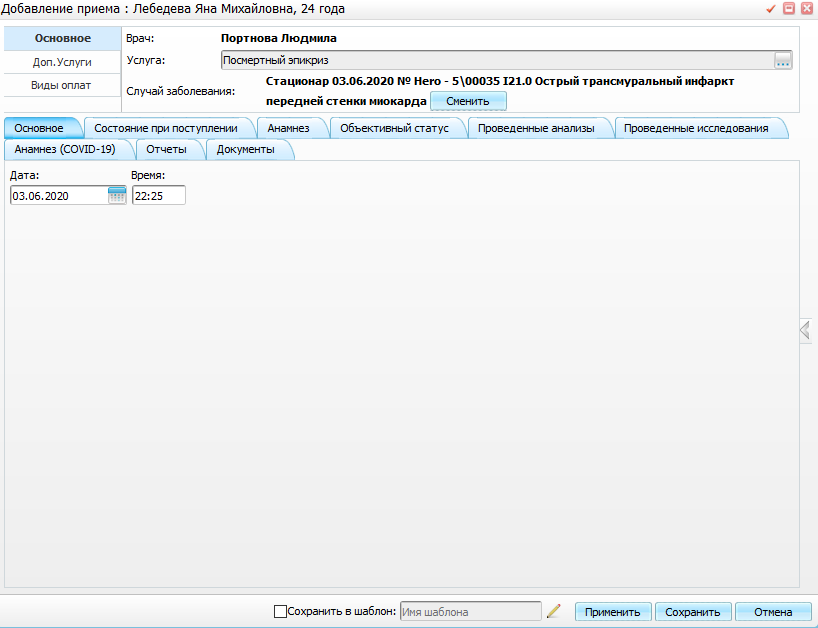 Вкладка «Состояние при поступлении» 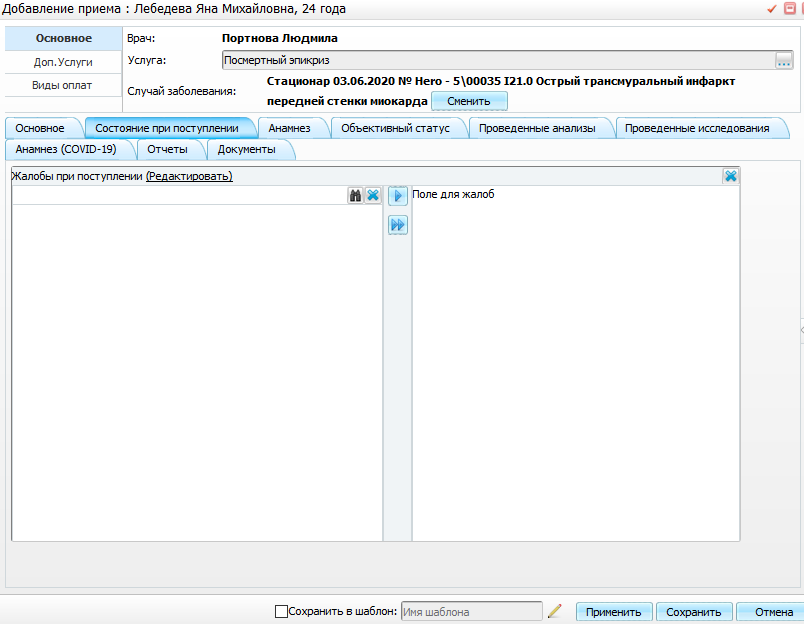 Вкладка «Анамнез» 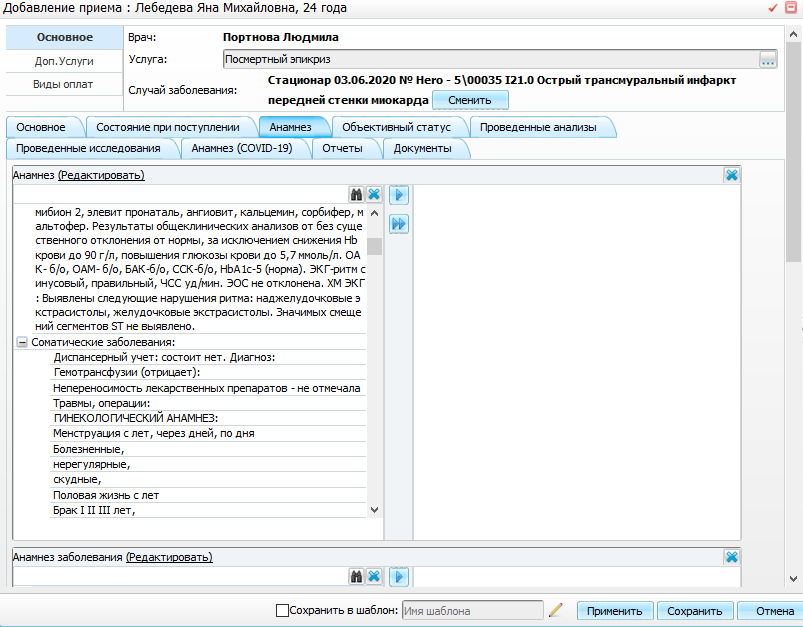 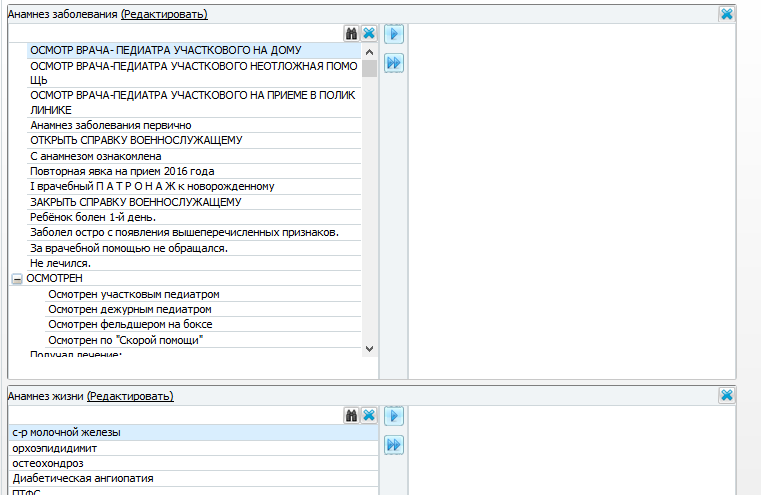 Вкладка «Объективный статус» 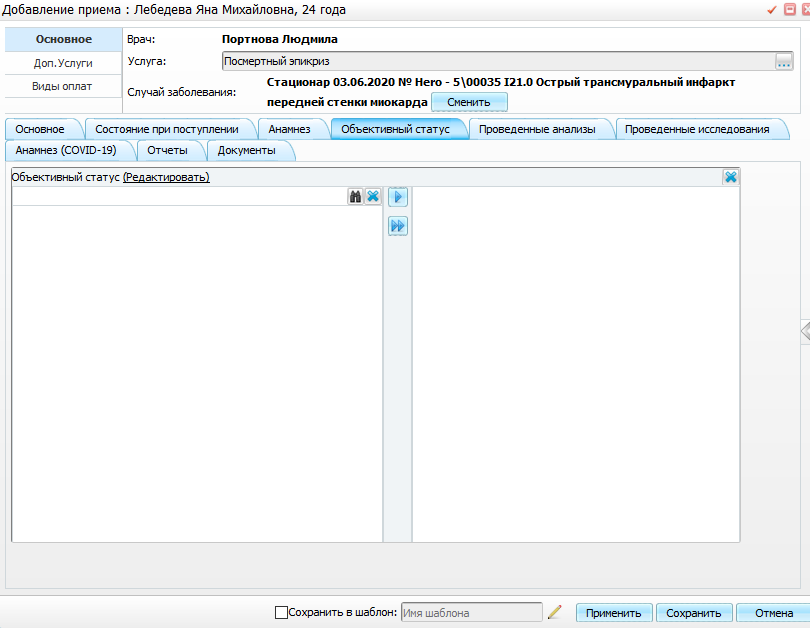 Вкладка «Проведенные анализы»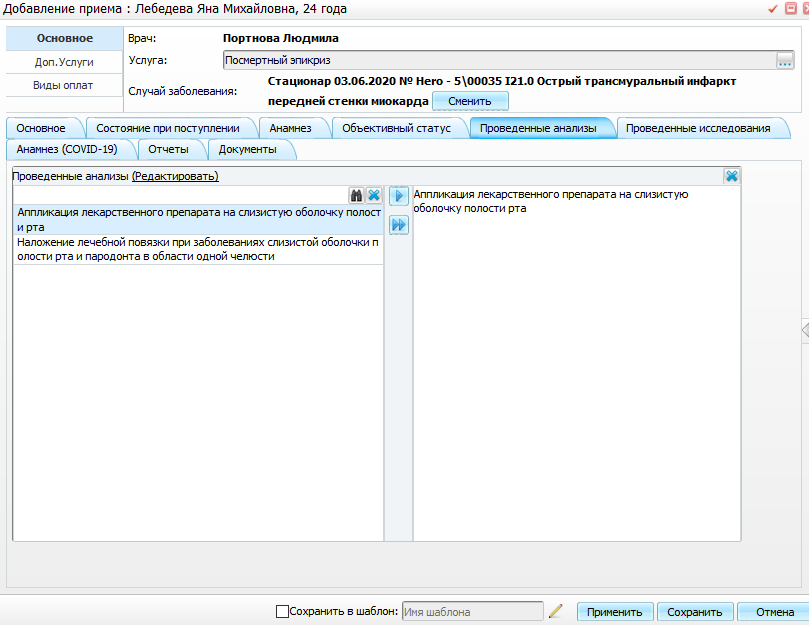 Вкладка «Проведенные исследования» 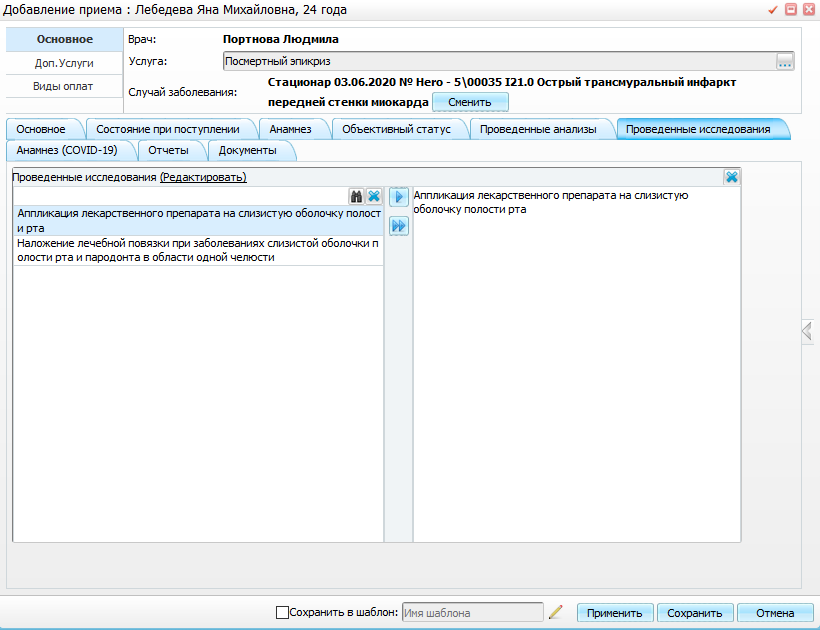 Вкладка «Анамнез COVID-19»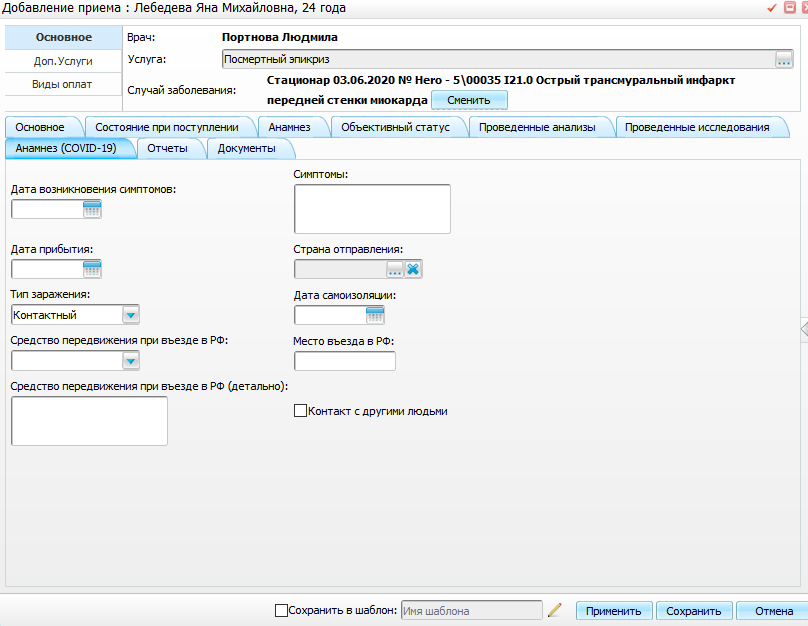 Вкладка «Отчеты»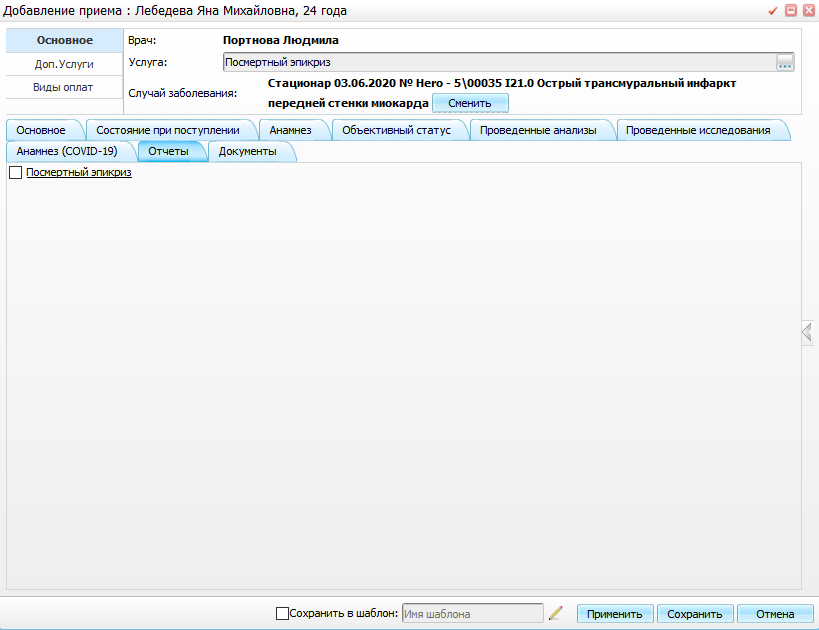 Вкладка «Документы» 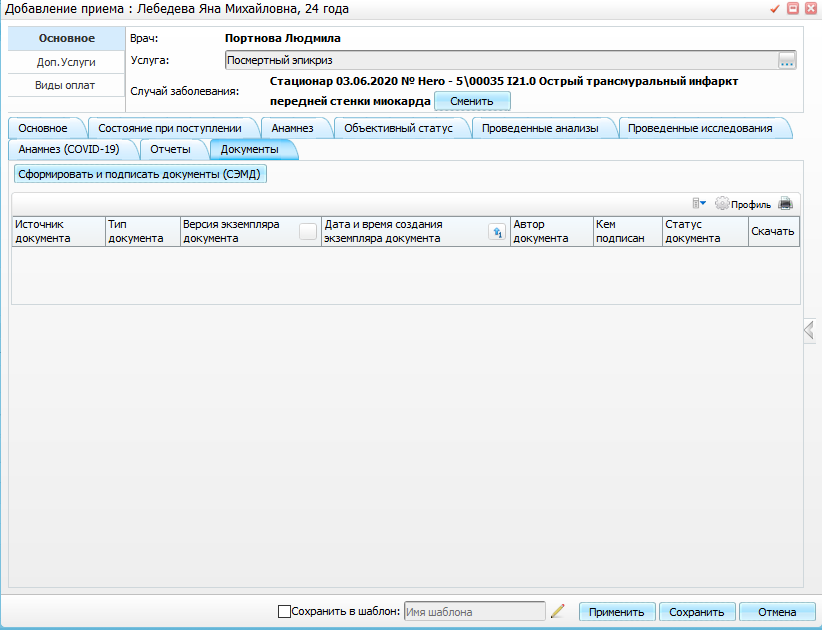 Отчет 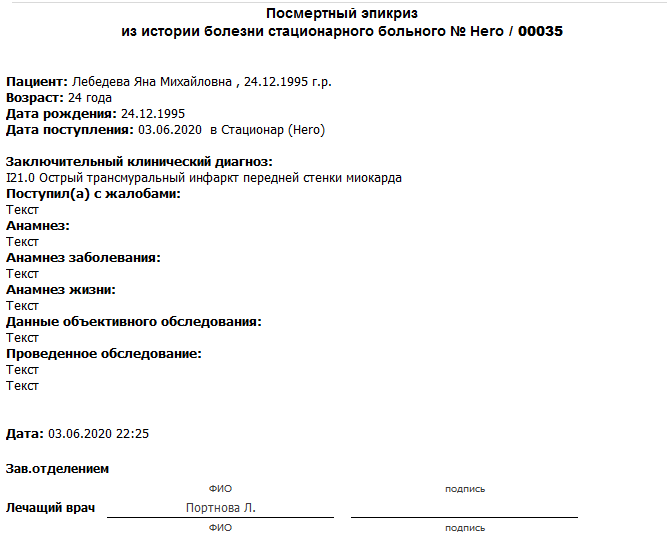 